NAME 	____________________________________  	INDEX NO.		_______________SCHOOL 	____________________________________	SIGNATURE 	_______________									DATE 		_______________443/1AGRICULTUREPAPER 1TIME: 2 HOURSFORM 4443/1AGRICULTUREPAPER 1 TIME: 2 HOURSINSTRUCTIONS TO CANDIDATESWrite your name, school and index number, in the spaces provided above.Sign and write the date of the examination in the spaces provided above.This paper consists of three sections: A, B and C.Answer all the questions in section A and B and any two questions from section C.All answers must be written in the spaces provided in this booklet. This paper consists of 12 printed pages.Candidates should check the question paper to ascertain that all pages are printed as indicated and that no questions are missingFor OFFICIAL use onlySECTION A (30MARKS) Answer ALL the questions in the spaces provided Give four biotic factors which influence Agriculture positively. 				(2 marks) _______________________________________________________________________________________________________________________________________________________________________________________________________________________________________________________________________________________________________________________________________________________________________________________________________________________________State two farming practices which enhance organic farming. 					(1 mark) _________________________________________________________________________________________________________________________________________________________________________________________________________________________________________________________Which chemical are used during water treatment to; 						(1½ marks) Coagulate solid particles 	_____________________________________________________________Soften the water 	_____________________________________________________________Kill pathogens 	_____________________________________________________________Give two reasons that makes phosphatic fertilizers good for use during planting time.		(1 mark) _________________________________________________________________________________________________________________________________________________________________________________________________________________________________________________________List down four qualities of a good farm record. 							(2 marks) _______________________________________________________________________________________________________________________________________________________________________________________________________________________________________________________________________________________________________________________________________________________________________________________________________________________________What do you understand by the following terms? 						(1½ marks) Seed dressing ______________________________________________________________________________________________________________________________________________________________________Seed inoculation ______________________________________________________________________________________________________________________________________________________________________Chitting ______________________________________________________________________________________________________________________________________________________________________How would a farmer prepare propagules for establishment in the main field in tissue culture? 																(1½ marks) ____________________________________________________________________________________________________________________________________________________________________________________________________________________________________________________________________________________________________________________________________________List down four land reforms programmes which have been carried out in Kenya since independence. 															(2 marks)_______________________________________________________________________________________________________________________________________________________________________________________________________________________________________________________________________________________________________________________________________________________________________________________________________________________________List down four common methods of harvesting water. 						(2 marks) _______________________________________________________________________________________________________________________________________________________________________________________________________________________________________________________________________________________________________________________________________________________________________________________________________________________________Give three properties of weeds that make them adopt well in their environment.		(1½ marks) ____________________________________________________________________________________________________________________________________________________________________________________________________________________________________________________________________________________________________________________________________________What do you understand by the following terms as used in pests classification according to mode of action. 													(2 marks) Stomach poisons ______________________________________________________________________________________________________________________________________________________________________Systemic poisons ______________________________________________________________________________________________________________________________________________________________________Contact poisons ______________________________________________________________________________________________________________________________________________________________________Suffocants______________________________________________________________________________________________________________________________________________________________________List down four diseases of maize in Kenya. 							(2 marks) _______________________________________________________________________________________________________________________________________________________________________________________________________________________________________________________________________________________________________________________________________________________________________________________________________________________________State four good qualities of silage. 								(2 marks) _______________________________________________________________________________________________________________________________________________________________________________________________________________________________________________________________________________________________________________________________________________________________________________________________________________________________Name three (3) sources of capital used in Agriculture. 						(1½ marks) ____________________________________________________________________________________________________________________________________________________________________________________________________________________________________________________________________________________________________________________________________________Give four financial Books used in farm accounts. 						(2 marks) ____________________________________________________________________________________________________________________________________________________________________________________________________________________________________________________________________________________________________________________________________________Name three (3) types of farmers co-operative societies in Kenya. 				(1½ marks) ____________________________________________________________________________________________________________________________________________________________________________________________________________________________________________________________________________________________________________________________________________State two factors that determine the price of a commodity in the market. 			(1 mark) _________________________________________________________________________________________________________________________________________________________________________________________________________________________________________________________Briefly explain four qualities of trees and shrubs suitable for Agroforestry. 			(2 marks)_______________________________________________________________________________________________________________________________________________________________________________________________________________________________________________________________________________________________________________________________________________________________________________________________________________________________SECTION B (20 MARKS) Answer ALL the questions in the spaces provides Below are two types of soil structures A and B. 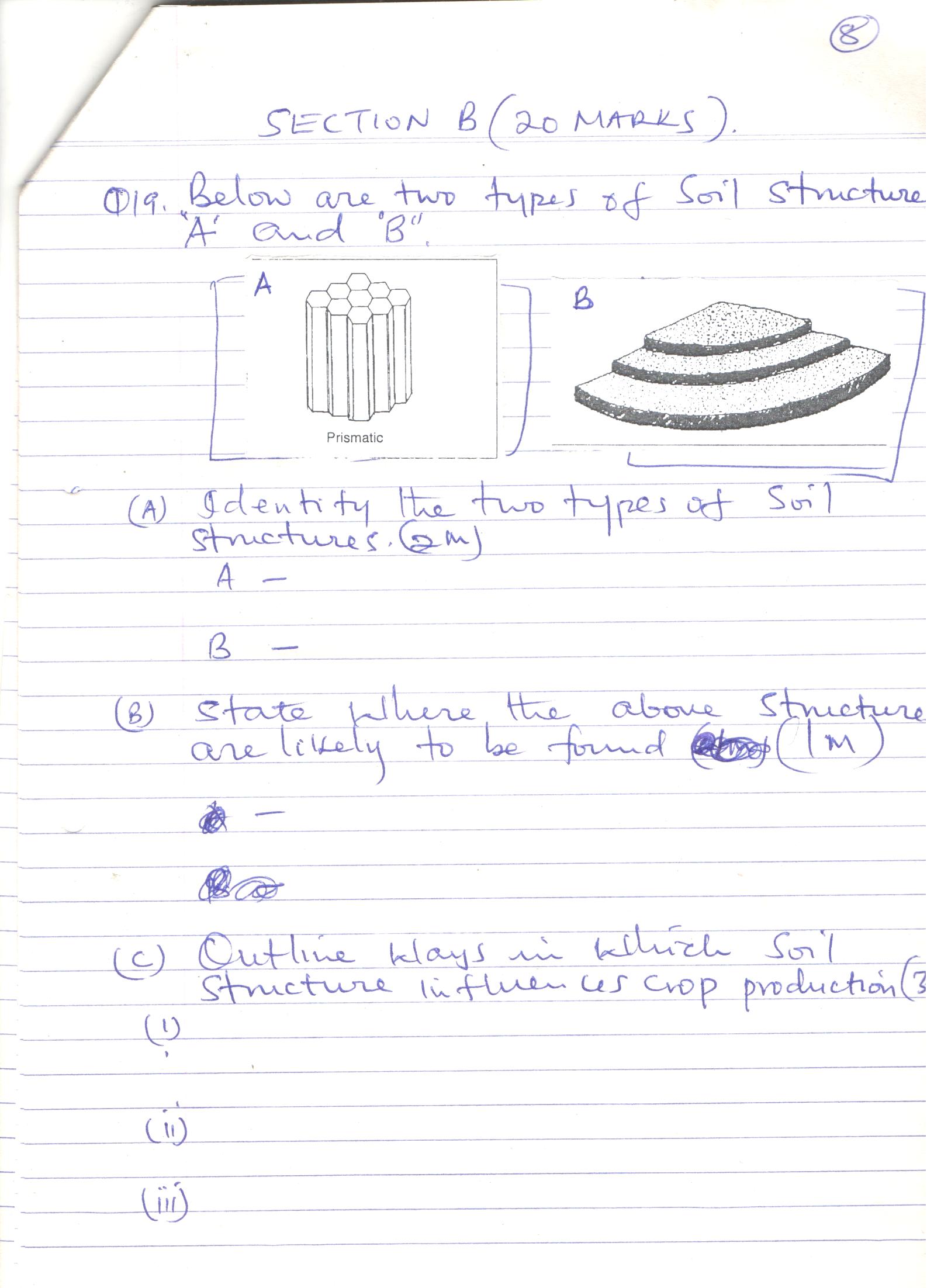 Identify the two- types of soil structures. 							(2 marks) A	_________________________________________________________________________________B	_________________________________________________________________________________State where the above soil structures are likely to be found. 					(1 mark) ___________________________________________________________________________________Outline ways which soil structure influences crop production. 					(3 marks) ____________________________________________________________________________________________________________________________________________________________________________________________________________________________________________________________________________________________________________________________________________The diagram below gives an illustration of a type of irrigation. 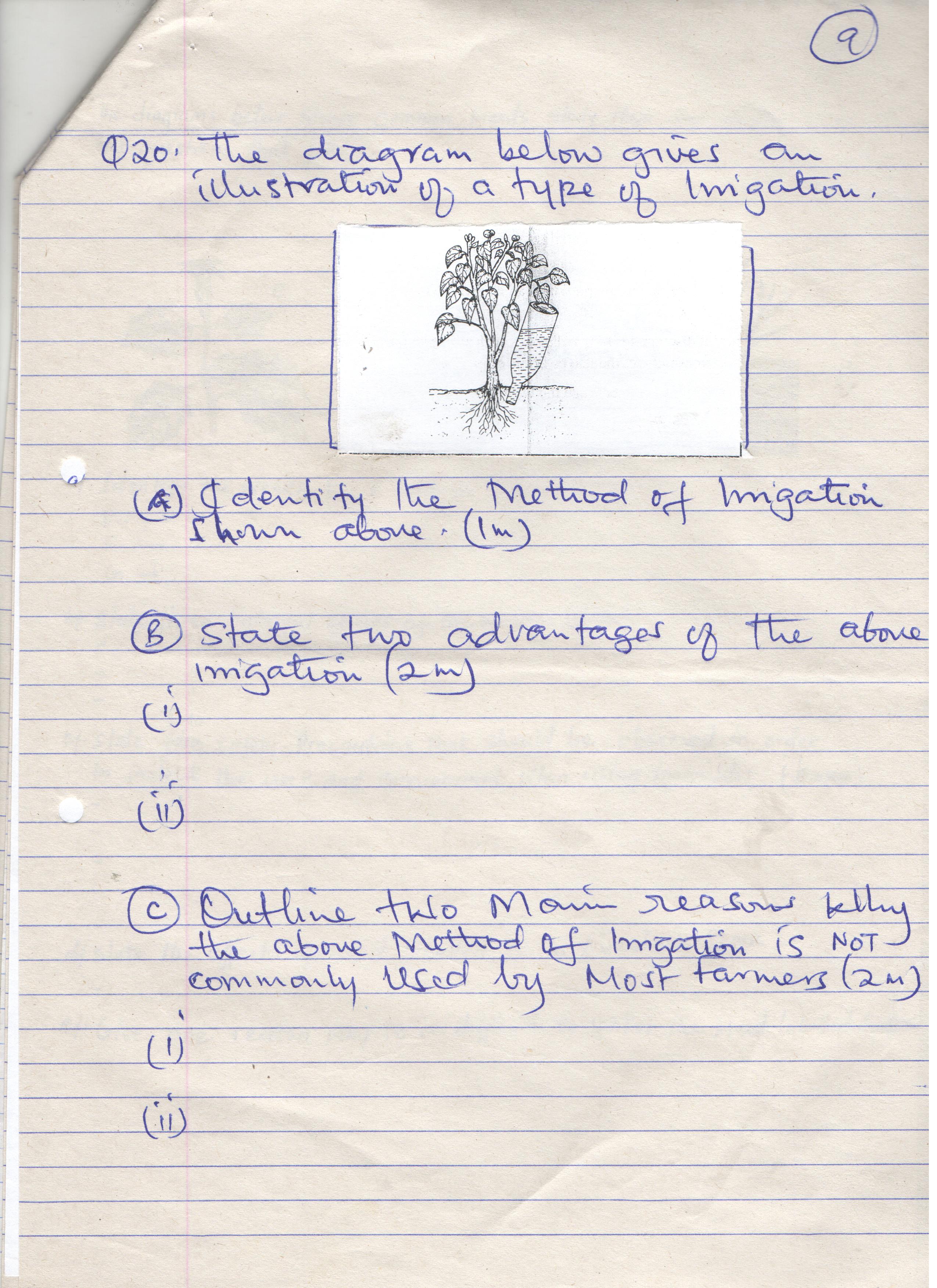 Identify the method of irrigation shown above. 							(1 marks) ___________________________________________________________________________________State two advantages of the above irrigation. 							(2 marks) _________________________________________________________________________________________________________________________________________________________________________________________________________________________________________________________Outline two main Reasons why the above method of irrigation is NOT commonly used by most farmers. 												(2 marks) _________________________________________________________________________________________________________________________________________________________________________________________________________________________________________________________The diagram below shows common weeds, study them and answer the questions that follow. 				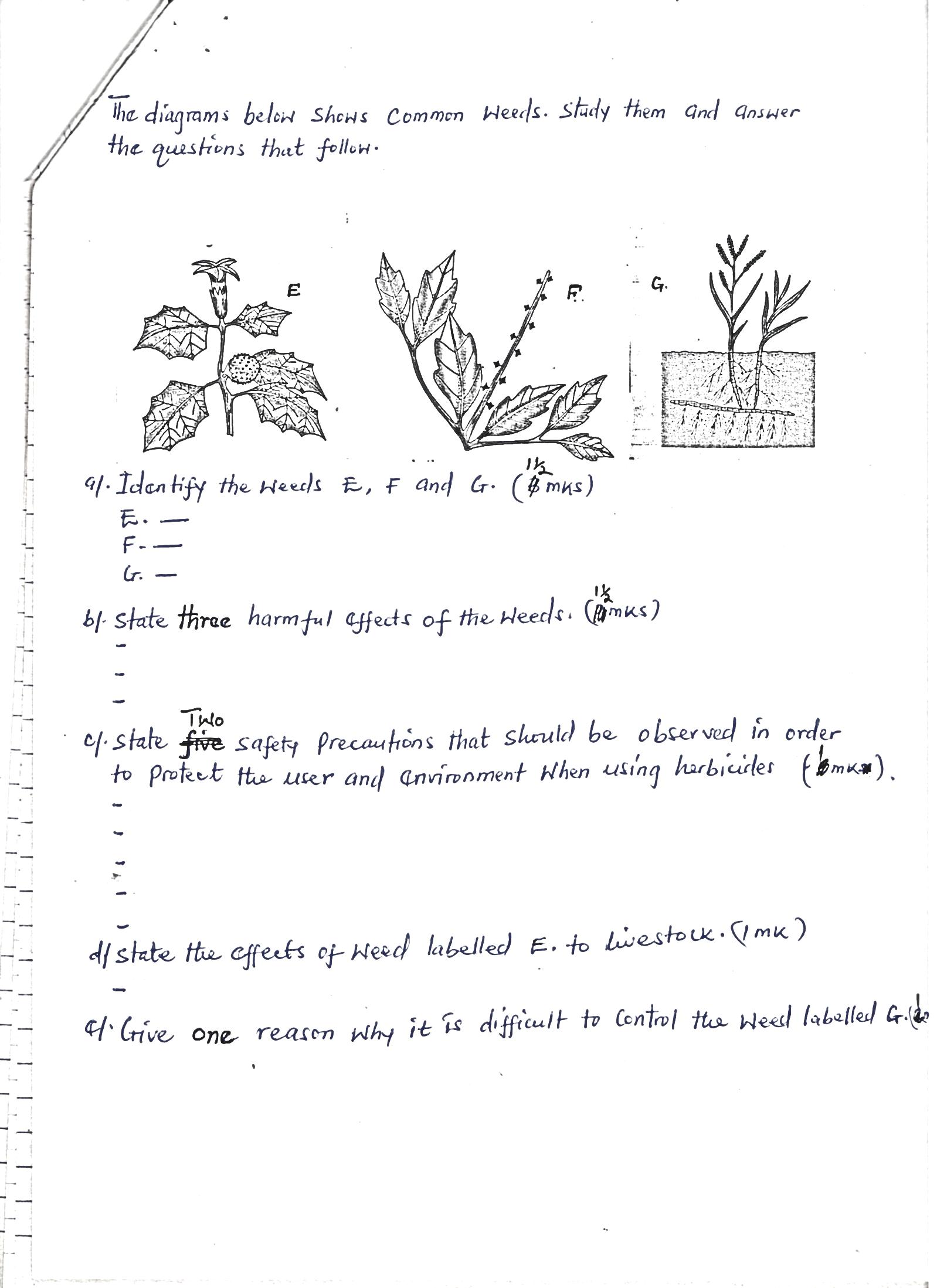 Identify the weeds E, F and G. 									(1½ marks) E	_________________________________________________________________________________F	_________________________________________________________________________________G	_________________________________________________________________________________State three harmful effects of the weeds. 							(1½ marks) ____________________________________________________________________________________________________________________________________________________________________________________________________________________________________________________________________________________________________________________________________________State two safety precautions that should be observed in order to protect the user and environment when using herbicides. 											(1 mark) _________________________________________________________________________________________________________________________________________________________________________________________________________________________________________________________State the effects of weed labeled E to livestock. 							(1 mark) ______________________________________________________________________________________________________________________________________________________________________Give one reasons why it is difficult to control the weed labeled G. 				( 1 mark) ______________________________________________________________________________________________________________________________________________________________________Below is a graph showing the relationship between supply and demand in price determination. 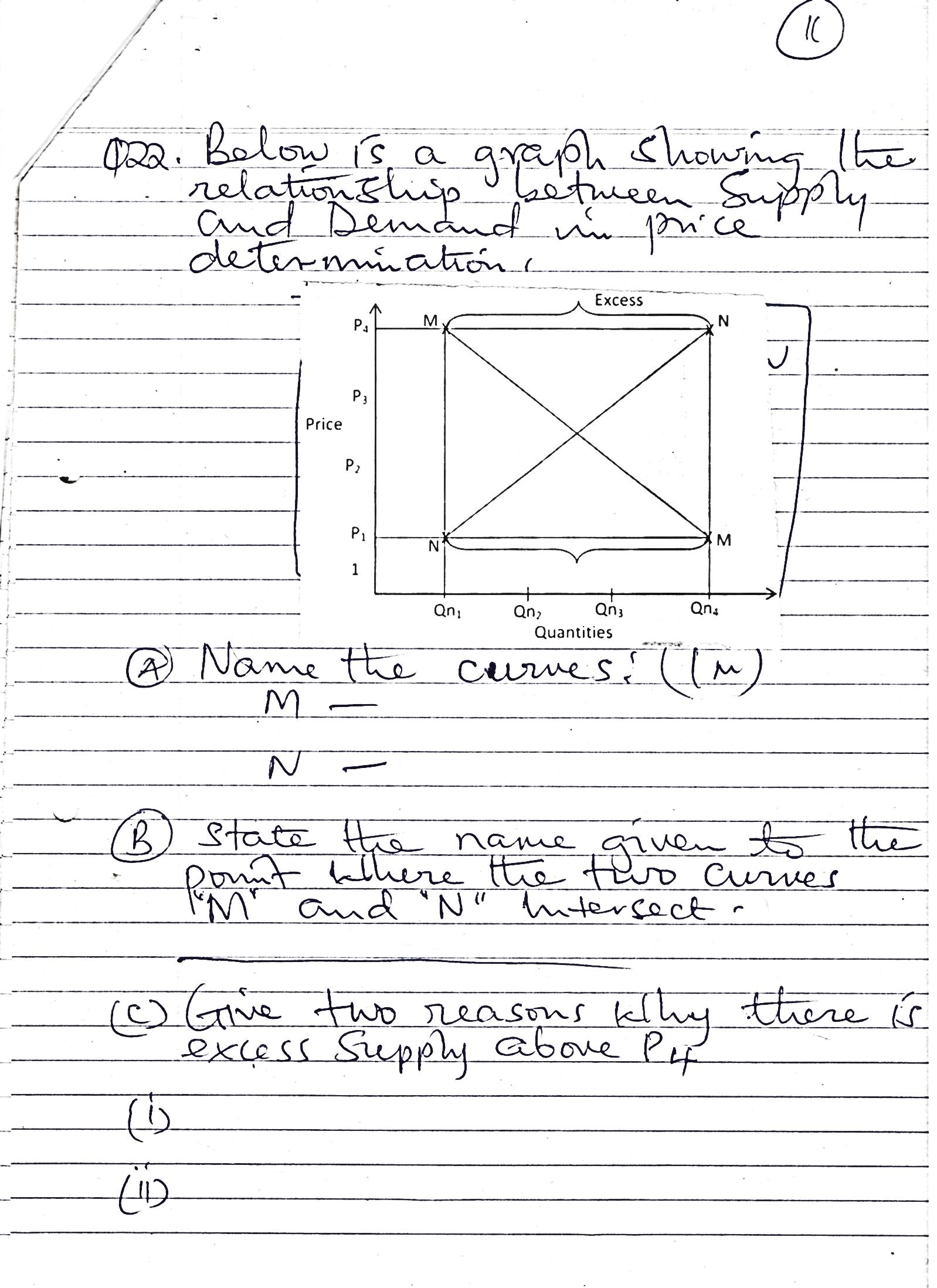 Name the curves. 											(1 mark) M_________________________________________________________________________________N__________________________________________________________________________________State the name given to the profit where the two curves M and N intersect. ___________________________________________________________________________________Give two reasons why there is excess supply above P4. _________________________________________________________________________________________________________________________________________________________________________________________________________________________________________________________SECTION C (40MARKS) Answer any TWO questions in this section in the spaces provided after question 25 a) 	Outline the factors affecting rooting of cuttings. 						(5 marks) 	b)	State and explain human factors that influence Agricultural production. 			(10 marks) 	c)	Highlight the management practices carried out in a nursery. 				(5 marks) The following information was obtained from Nguuni farm records on 31/12/2013.Loans payable to bank 			300,000Five milking cows 				250,000		Twenty Goats 					30,000400 layers 					80,000Debts payable to co-op society 		20,000Building and structure 			600,000Bonus payable to workers 			19,000Cattle feeds in store 				10,000Debt receivable 				18,000Animal drugs in store 				4,000Repairs 					30,000Cash at hand 					20,000Cash in bank 					30,000Spray equipment 				20,000i)	Using the above information prepare a balance sheet for Nguuni farm. 			(9 marks)Was the business solvent or insolvent? 							(1 mark) b) 	Describe five effects of fragmentation and subdivision of land. 				(5 marks) c) 	Explain any five effects of weeds on pastures. 							(5 marks) a)	State and explain five ways through which soil loses its fertility. 				(10 marks) 	b) 	Describe five characteristics of Nitrogenous fertilizers. 					(5 marks) 	c) 	Outline five methods used in application of inorganic fertilizers. 				(5 marks) ________________________________________________________________________________________________________________________________________________________________________________________________________________________________________________________________________________________________________________________________________________________________________________________________________________________________________________________________________________________________________________________________________________________________________________________________________________________________________________________________________________________________________________________________________________________________________________________________________________________________________________________________________________________________________________________________________________________________________________________________________________________________________________________________________________________________________________________________________________________________________________________________________________________________________________________________________________________________________________________________________________________________________________________________________________________________________________________________________________________________________________________________________________________________________________________________________________________________________________________________________________________________________________________________________________________________________________________________________________________________________________________________________________________________________________________________________________________________________________________________________________________________________________________________________________________________________________________________________________________________________________________________________________________________________________________________________________________________________________________________________________________________________________________________________________________________________________________________________________________________________________________________________________________________________________________________________________________________________________________________________________________________________________________________________________________________________________________________________________________________________________________________________________________________________________________________________________________________________________________________________________________________________________________________________________________________________________________________________________________________________________________________________________________________________________________________________________________________________________________________________________________________________________________________________________________________________________________________________________________________________________________________________________________________________________________________________________________________________________________________________________________________________________________________________________________________________________________________________________________________________________________________________________________________________________________________________________________________________________________________________________________________________________________________________________________________________________________________________________________________________________________________________________________________________________________________________________________________________________________________________________________________________________________________________________________________________________________________________________________________________________________________________________________________________________________________________________________________________________________________________________________________________________________________________________________________________________________________________________________________________________________________________________________________________________________________________________________________________________________________________________________________________________________________________________________________________________________________________________________________________________________________________________________________________________________________________________________________________________________________________________________________________________________________________________________________________________________________________________________________________________________________________________________________________________________________________________________________________________________________________________________________________________________________________________________________________________________________________________________________________________________________________________________________________________________________________________________________________________________________________________________________________________________________________________________________________________________________________________________________________________________________________________________________________________________________________________________________________________________________________________________________________________________________________________________________________________________________________________________________________________________________________________________________________________________________________________________________________________________________________________________________________________________________________________________________________________________________________________________________________________________________________________________________________________________________________________________________________________________________________________________________________________________________________________________________________________________________________________________________________________________________________________________________________________________________________________________________________________________________________________________________________________________________________________________________________________________________________________________________________________________________________________________________________________________________________________________________________________________________________________________________________________________________________________________________________________________________________________________________________________________________________________________________________________________________________________________________________________________________________________________________________________________________________________________________________________________________________________________________________________________________________________________________________________________________________________________________________________________________________________________________________________________________________________________________________________________________________________________________________________________________________________________________________________________________________________________________________________________________________________________________________________________________________________________________________________________________________________________________________________________________________________________________________________________________________________________________________________________________________________________________________________________________________________________________________________________________________________________________________________________________________________________________________________________________________________________________________________________________________________________________________________________________________________________________________________________________________________________________________________________________________________________________________________________________________________________________________________________________________________________________________________________________________________________________________________________________________________________________________________________________________________________________________________________________________________________________________________________________________________________________________________________________________________________________________________________________________________________________________________________________________________________________________________________________________________________________________________________________________________________________________________________________________________________________________________________________________________________________________________________________________________________________________________________________________________________________________________________________________________________________________________________________________________________________________________________________________________________________________________________________________________________________________________________________________________________________________________________________________________________________________________________________________________________________________________________________________________________________________________________________________________________________________________________________________________________________________________________________________________________________________________________________________________________________________________________________________________________________________________________________________________________________________________________________________________________________________________________________________________________________________________________________________________________________________________________________________________________________________________________________________________________________________________________________________________________________________________________________________________________________________________________________________________________________________________________________________________________________________________________________________________________________________________________________________________________________________________________________________________________________________________________________________________________________________________________________________________________________________________________________________________________________________________________________________________________________________________________________________________________________________________________________________________________________________________________________________________________________________________________________________________________________________________________________________________________________________________________________________________________________________________________________________________________________________________________________________________________________________________________________________________________________________________________________________________________________________________________________________________________________________________________________________________________________________________________________________________________________________________________________________________________________________________________________________________________________________________________________________________________________________________________________________________________________________SECTIONQUESTIONSMAXIMUM SCORECANDIDATES SCOREA1  1830B19  2220C20C20TOTAL SCORE90